Российская   ФедерацияНовгородская область Чудовский районСОВЕТ  ДЕПУТАТОВГРУЗИНСКОГО СЕЛЬСКОГО ПОСЕЛЕНИЯРЕШЕНИЕот 20.03.2020   № 215п. КраснофарфорныйО внесении изменения в  Порядокпроведения  независимой антикор-рупционной экспертизы принятыхСоветом    депутатов   Грузинскогосельского поселения нормативныхправовых актов и  проектов норма-тивных   правовых  актов,   внесен-ных на рассмотрение  Совета  депу-татов  Грузинского  сельского посе-ленияВ соответствии с Федеральным законом от 17 июля 2009 года                     № 172-ФЗ «Об антикоррупционной экспертизе нормативных правовых актов и проектов нормативных правовых актов»	Совет депутатов Грузинского сельского поселенияРЕШИЛ:1. Внести изменение в Порядок проведения независимой  антикоррупционной экспертизы принятых Советом  депутатов  Грузинского сельского поселения нормативных правовых актов и  проектов нормативных  правовых  актов, внесенных на рассмотрение Совета  депутатов  Грузинского  сельского поселения, утвержденный решением Совета депутатов Грузинского сельского поселения от 23.10.2018 № 153, изложив подпункт 2.1. пункта 2  в новой редакции:	«2.1. В целях обеспечения возможности проведения независимой антикоррупционной экспертизы проектов нормативных правовых актов, внесенных на рассмотрение Совета депутатов Грузинского сельского поселения, указанные проекты размещаются на официальном сайте Администрации Грузинского сельского поселения  в информационно-телекоммуникационной сети «Интернет» не менее чем на 7 дней  с указанием дат начала и окончания приема заключений по результатам независимой антикоррупционной экспертизы проектов нормативных правовых актов, внесенных на рассмотрение Совета депутатов Грузинского сельского поселения»2. Опубликовать решение в бюллетене «Официальный вестник Грузинского сельского поселения» и разместить на официальном сайте Администрации  Грузинского сельского поселения»Глава поселения  С.Б. Цветкова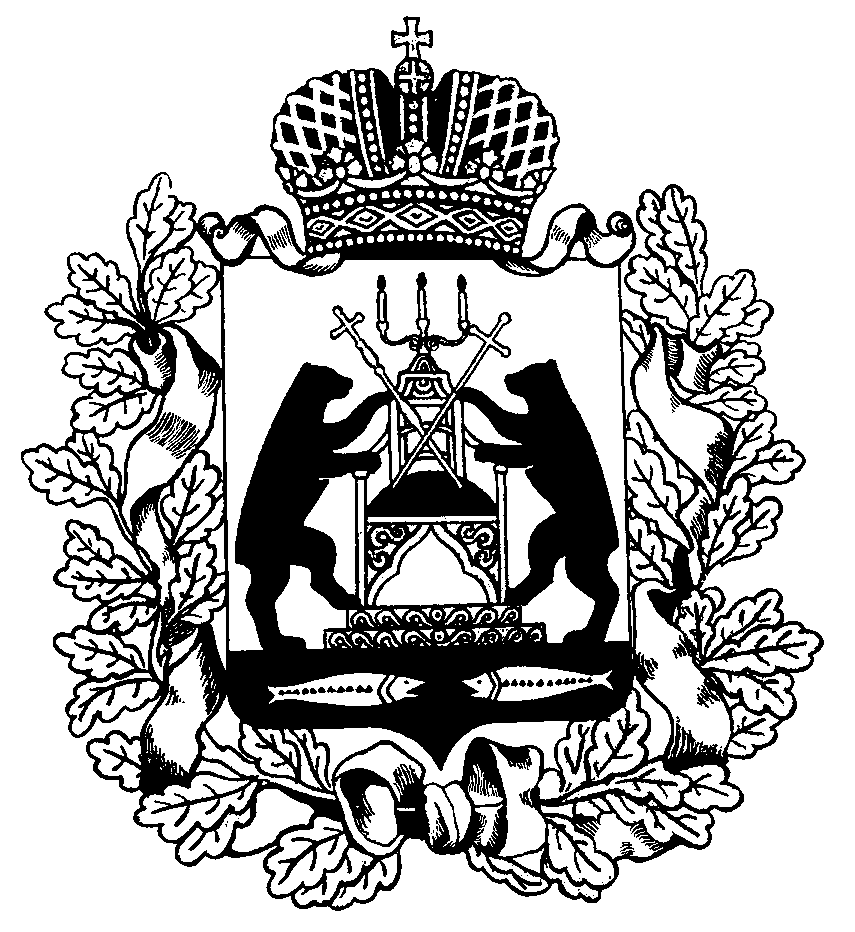 